                  POWODZENIA NA MATURZE!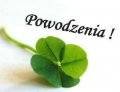 
  Wszystkim wychowankom  Bursy Szkolnej  nr 1 przystępującym w tym roku do egzaminu maturalnego życzymy powodzenia.


                                                                             Wychowawcy Bursy